    КАРАР 				                              ПОСТАНОВЛЕНИЕ          «25» февраль 2019й                 №18	         « 25» февраля 2019г.О внесении дополнений в постановление «Об утверждении Перечня главных администраторов доходов бюджета сельского поселения Равиловский сельсовет муниципального района Абзелиловский район Республики Башкортостан, а также состава закрепляемых за ними кодов классификации доходов бюджета»	В соответствии со статьей 20 Бюджетного кодекса Российской Федерации,  п о с т а н о в л я ю:1. Перечень главных администраторов доходов бюджета сельского поселения Равиловский сельсовет муниципального района Абзелиловский район Республики Башкортостан, а также состава закрепляемых за ними кодов классификации доходов бюджета дополнить кодом бюджетной классификации «791 2 02 29999 10 7231 150 Прочие субсидии бюджетам сельских поселений (мероприятия по модернизации систем наружного освещения населенных пунктов Республики Башкортостан)».2. Контроль за исполнением настоящего постановления оставляю за собой.Глава сельского поселения	Равиловский сельсовет муниципального районаАбзелиловский район Республики Башкортостан:                              А.И.Султанов 	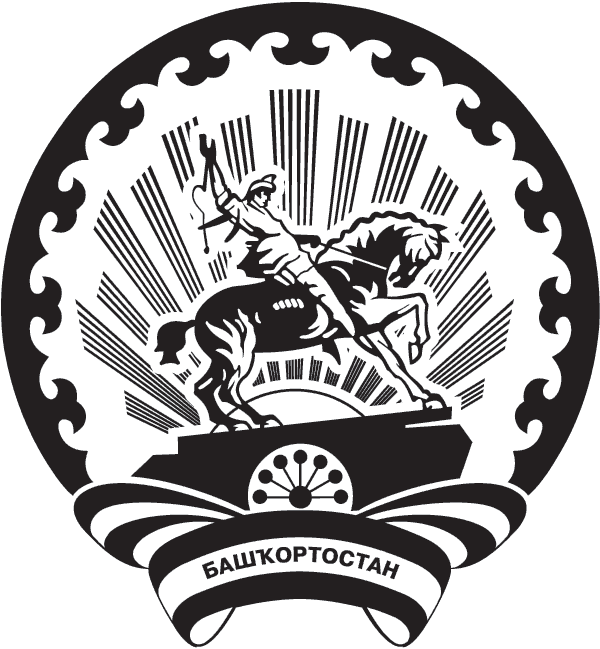 БАШКОРТОСТАН  РЕСПУБЛИКАҺЫӘБЙӘЛИЛ РАЙОНЫМУНИЦИПАЛЬ  РАЙОНЫНЫҢ РАУИЛ АУЫЛ СОВЕТЫ АУЫЛБИЛӘМӘҺЕ  ХАКИМИӘТЕ453626, Ишкол, Матросова  урамы, 35тел. 2-64-30,2-64-74РЕСПУБЛИКА   БАШКОРТОСТАНМУНИЦИПАЛЬНЫЙ  РАЙОНАБЗЕЛИЛОВСКИЙ РАЙОНАДМИНИСТРАЦИЯ СЕЛЬСКОГО ПОСЕЛЕНИЯ  РАВИЛОВСКИЙ СЕЛЬСОВЕТ453626, д.Ишкулово, ул. Матросова 35тел. 2-64-30 э/адрес: ravil_abz@ufamts.ruИНН/КПП 0201002199/020101001 ОКПО 04283851ОГРН 1020202036030 ИНН/КПП 0201002199/020101001 ОКПО 04283851ОГРН 1020202036030 ИНН/КПП 0201002199/020101001 ОКПО 04283851ОГРН 1020202036030 